Name:________________________Simplifying Square Roots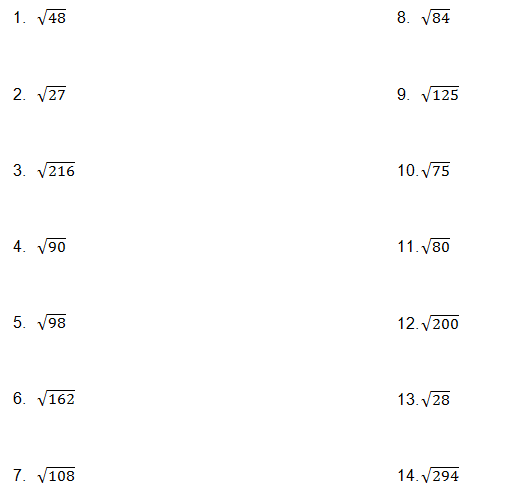    15.                                                                                                               16.   17.                                                                                                              18. 